LEMBAR KEGIATAN KONSULTASI PASCA UJIAN SIDANG LTANama Mahasiswa	: Ai Rahmawati DewiNIM	: P17324217041Judul LTA	: Asuhan Kebidanan Bayi Baru Lahir Pada By. Ny. S Dengan Berat Badan Lahir Rendah Di RSUD SekarwangiTanggal Ujian LTA	: Selasa, 19 Mei 2020
Penguji LTA		: 1. Dedes Fitria, M. Keb				  2. Fuadah Ashri Nurfurqoni, M. Keb        3. Titi Nurhayati, SKM,MKMNoHari,TanggalKegiatan BimbinganSaran RekomendasiNama PengujiTtd Penguji1.Senin, 25 Mei 2020Cover - lampiranPerbaiki abstrack, kata pengantar, bab I, untuk bab II perbaiki materi anemia, bab IV perbaiki lagi kosa kata dan tabel diperbaiki kembali tata letaknya, pembahasan sudah cukup, dan untuk kesimpulan saran cukupTiti Nurhayati, MKM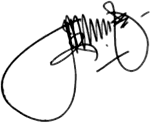 2Sabtu, 30 Mei 2020Cover - lampiranAccTiti Nurhayati, MKM3.Selasa, 2 Juni 2020Cover - lampiranaccFuadah Ashri Nurfurqoni, M. Keb      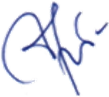 4.Rabu, 3 Juni 2020Cover - lampiranaccDedes Fitria, M. Keb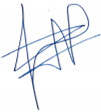 